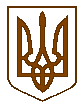 УКРАЇНАБілокриницька   сільська   радаРівненського   району    Рівненської    областіВ И К О Н А В Ч И Й       К О М І Т Е Т   ПРОЕКТ    РІШЕННЯ від  02 лютого  2018  року                                                                                Про затвердження заходів щодо підготовкита відзначення Дня вшанування учасників бойовихдій на території інших держав та 29-ї річниці виведення військ з Республіки АфганістанЗаслухавши інформацію т.в.о. секретаря сільської ради О.Казмірчук про необхідність підготовки та відзначення на території Білокриницької сільської ради Дня вшанування учасників бойових дій на території інших держав та 29-ї річниці виведення військ з Республіки Афганістан,  з метою  вшанування громадян України,  які виконували військовий  обов'язок  на території інших держав, на виконання Указу Президента України від 11 лютого 2004 року №180/2004, керуючись ст. 26  Закону України «Про місцеве самоврядування в Україні», виконавчий комітет Білокриницької сільської радиВИРІШИВ:Інформацію т.в.о. секретаря сільської ради, О. Казмірчук  стосовно підготовки  та  відзначення Дня вшанування  учасників  бойових   дій  на  території  інших  держав та 29-ї річниці виведення військ з Республіки Афганістан, взяти до уваги.Затвердити заходи щодо  підготовки  та  відзначення  на території Білокриницької сільської ради Дня вшанування  учасників  бойових   дій  на  території  інших  держав і 29-ї річниці виведення військ з Республіки Афганістан згідно з  додатком 1.Контроль за виконання даного рішення залишаю за собою.Т.в.о. секретаря ради                                                                              Т. ГончарукДодаток 1до рішення виконавчого комітету
Білокриницької сільської  ради
від «__»  лютого  2018 р.  № __ПЛАН   ЗАХОДІВщодо  підготовки  та  відзначення  на території Білокриницької сільської ради Дня вшанування  учасників  бойових дій  на  території  інших  держав  та 29-ї річниці виведення військ з Республіки АфганістанТ.в.о. секретаря виконкому                                                                  О. Казмірчук№ з/пЗміст основного завданняСтрок виконанняВідповідальні за виконання1Забезпечити проведення у храмах різних релігійних конфесій на території ради панахид за загиблими у війні в Республіці Афганістан та інших локальних конфліктах.До 15 лютого 2018 рокуЧлен виконавчого комітету, С. Волошина2Провести у загальноосвітніх навчальних закладах сільської ради тематичні уроки з історії війни в Республіці Афганістан та інших локальних конфліктів за участю учнівської молоді.Лютий  2018 рокуГуль Л.Ф., Целюк В.А.3Організувати тематичні виставки мемуарної та історичної літератури у Білокриницькій ПШБЛютий 2018 рокуЗавідувач ПШБ, О. Морозюк 4Провести обстеження соціально-побутових умов учасників бойових дій на території ради; вишукати можливість надання їм адресної допомоги за рахунок коштів місцевих бюджетних та залучення спонсорських коштів.Лютий 2018 рокуЧлен виконавчого комітету І.Остапчук, головний бухгалтер сільської ради, М. Захожа